СОБРАНИЕмуниципального образования«Холмский городской округ»РЕШЕНИЕот 27.06.2019 г.  № 13/6-112В соответствии со статьей 23 Федерального закона от 27.12.2018г. № 498-ФЗ «Об ответственном обращении с животными и о внесении изменений в отдельные законодательные акты Российской Федерации», пунктом 1 Федерального закона от 27.12.2018г. № 556-ФЗ «О внесении изменений в статью 27 Федерального закона «Об общих принципах организации местного самоуправления в Российской Федерации», статьей 23 Федерального закона от 29.12.2017г. № 443-ФЗ «Об организации дорожного движения в Российской Федерации и о внесении изменений в отдельные законодательные акты Российской Федерации», частью 3 статьи 4 Федерального закона от 31.12.2017г.        № 503-ФЗ «О внесении изменений в Федеральный закон «Об отходах производства и потребления» и отдельные законодательные акты Российской Федерации», Федеральным законом от 06.10.2003г. №131-ФЗ «Об общих принципах организации местного самоуправления в Российской Федерации», статьей 2 Федерального закона от 06.02.2019г. № 3-ФЗ «О внесении изменений в статьи 21 и 26.3 Федерального закона «Об общих принципах организации законодательных (представительных) и исполнительных органов государственной власти субъектов Российской Федерации» и статьи 15 и 16 Федерального закона «Об общих принципах организации местного самоуправления в Российской Федерации», руководствуясь пунктом 1 части 1 статьи 30 Устава муниципального образования «Холмский городской округ», Собрание муниципального образования «Холмский городской округ»РЕШИЛО:1. Внести в Устав муниципального образования «Холмский городской округ» следующие изменения и дополнения:1) в пункте 5 части 1 статьи 10 после слов «за сохранностью автомобильных дорог местного значения в границах Холмского городского округа» дополнить словами «организация дорожного движения»;2) в пункте 8.1. части 1 статьи 10 после слова «прав» дополнить словами «коренных малочисленных народов и других»;3) пункт 26 части 1 статьи 10 изложить в следующей редакции:«26) участие в организации деятельности по накоплению (в том числе раздельному накоплению), сбору, транспортированию, обработке, утилизации, обезвреживанию, захоронению твердых коммунальных отходов;»;4) в пункте 13 части 1 статьи 13 слова «мероприятий по отлову и содержанию безнадзорных животных, обитающих» заменить словами «деятельности по обращению с животными без владельцев, обитающими»;5) часть 1 статьи 20 изложить в следующей редакции:«1. Под территориальным общественным самоуправлением понимается самоорганизация граждан по месту их жительства на части территории Холмского городского округа, а также в расположенных на межселенной территории населенных пунктах (либо на части их территории) для самостоятельного и под свою ответственность осуществления собственных инициатив по вопросам местного значения.Границы территории, на которой осуществляется территориальное общественное самоуправление, устанавливаются по предложению населения, проживающего на соответствующей территории, Собранием Холмского городского округа, а в расположенных на межселенной территории населенных пунктах (либо на части их территории) - представительным органом муниципального района.»2. Решение вступает в силу после его государственной регистрации в установленном законом порядке и последующего опубликования в газете «Холмская панорама».3. Контроль за исполнением настоящего решения возложить на главу муниципального образования «Холмский городской округ» (Летечин А.А.).Председатель Собраниямуниципального образования«Холмский городской округ»							Е.И. СилкинаГлавамуниципального образования«Холмский городской округ»							А.А. Летечин	О внесении изменений и дополнений в Устав муниципального образования «Холмский городской округ»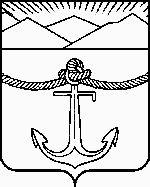 